OSSOPERATORE SOCIO-SANITARIO Operazione rif. P. A. 2021-16327/RER presentata sul bando 334/2021 del 8.03.2021 della Regione Emilia Romagna e in attesa di approvazione per la realizzazione di formazione regolamentata, non finanziata, per Operatore Socio Sanitario.Profilo professionale L’attività vuole formare operatori in grado di svolgere le attività di cura e di assistere alle persone in condizioni di disagio o non autosufficienza sul piano fisico e/o psichico, al fine di soddisfarne i bisogni primari e di favorirne il benessere e l’autonomia, nonché l’integrazione sociale.Destinatari 24 giovani e adulti che abbiano un titolo di istruzione secondaria di primo grado, maggiorenni, non occupati; se stranieri, occorre che superino un test di italiano di livello B1, a meno che abbiano specifica certificazione o un titolo di istruzione acquisito in Italia. L’iscrizione sarà preceduta da colloqui informativi individuali e/o di gruppo per approfondire gli obiettivi, i contenuti e l’articolazione formativa. È prevista selezione dei partecipanti. Si tratta di una prova scritta di italiano e di un colloquio di tipo motivazionale. È richiesto il possesso di un tablet/PC per attività didattica innovativa. All’atto dell’iscrizione i candidati devono essere vaccinati (documentazione vaccinale da produrre) ai sensi della normativa vigenteDurata e sede:1000 ore, di cui 450 di stage. La frequenza è obbligatoria per il 90% delle ore. Avvio previsto il 25/10/2021 (scadenza iscrizioni 18/09) presso la sede di Fondazione Enaip a Reggio Emilia, subordinatamente al raggiungimento del numero previsto di partecipanti. Le lezioni potrebbero svolgersi prevalentemente in orario pomeridiano per motivi organizzativiPrincipali moduli formativi Sicurezza sul lavoro, ICT, Organizzazione aziendale e dei servizi, Assistenza alla persona, Relazione personale ed interpersonale sul luogo di lavoro, Assistenza nella mobilità, Assistenza nella preparazione e assunzione di cibi, Assistenza all’igiene personale, Igiene degli ambienti, apparecchiature e strumenti, Operazioni in collaborazione con il personale sanitario, Stage sociale, Stage sanitario. Certificazione al termine Esame finale: rilascio di Certificato di qualifica professionale di OSS (ai sensi L.R. 12/2003)Costi 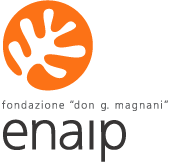 Quota partecipazione: 2.750,00 € - non comprende le spese relative agli accertamenti clinici e le spese legate all’abbigliamento (divise e scarpe antinfortunistica) necessari per lo svolgimento degli stage.  La quota è a carico del partecipante, non riducibile e non rimborsabile: I rata di 750,00 € all’atto dell’iscrizione. 1 rata da 750 dopo 30 gg, 1 rata di 750 euro dopo ulteriori due mesi, entro 30 gg dalla fine del corso 500 euro